					บันทึกข้อความ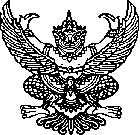 ส่วนราชการ	โรงเรียน………………………………………………………………………………………………………………..ที่ ……………..……. วันที่…….............................................................................................................................เรื่อง   ขอเชิญบุคลากรเป็นครูพี่เลี้ยง (Mentor) ของกลุ่มชุมชนการเรียนรู้ทางวิชาชีพ (PLC)เรียน	ผู้อำนวยการโรงเรียนเนื่องด้วยในภาคเรียนที่ ……...... ปีการศึกษา …………………………….. ครูผู้สอน (Model teacher) และครูเพื่อนร่วมเรียนรู้ (Buddy teacher) จำนวน ………………………………... คน  มีความประสงค์ขอจัดตั้งกลุ่มชุมชนการเรียนรู้ทางวิชาชีพ (PLC) ชื่อกลุ่มกิจกรรม …..…………………………………………………...……………………… โดยกำหนดวันเวลาประชุมกลุ่ม ในวัน .......................................... เวลา .................................... ของทุกสัปดาห์ณ ห้อง ...................... อาคาร ............................................................ ในการนี้จึงขอความอนุเคราะห์ ครู………………………………………………………. ตำแหน่ง ………………………ซึ่งเป็นผู้ที่มีความรู้ ความสามารถและประสบการณ์ในด้าน …….…………………………………………………………………เป็นครูพี่เลี้ยง (Mentor) ของกลุ่มชุมชนการเรียนรู้ทางวิชาชีพ (PLC) ดังกล่าวตลอดภาคเรียน เพื่อพัฒนา              การจัดการเรียนการสอน และการเรียนรู้ของนักเรียนโดยใช้กระบวนการพัฒนาบทเรียนร่วมกัน (Lesson study) ตามบริบทการทำงานจริงในชั้นเรียนและในโรงเรียนอย่างเป็นระบบและต่อเนื่องต่อไป	จึงเรียนมาเพื่อโปรดทราบและพิจารณา                  					ลงชื่อ                                                                                                   (….............................................)                                       ประธานกลุ่มชุมชนการเรียนรู้ทางวิชาชีพ (PLC)……………………………แบบตอบรับเป็นครูพี่เลี้ยง (Mentor) ของกลุ่มชุมชนการเรียนรู้ทางวิชาชีพ (PLC)ตามที่กลุ่มชุมชนการเรียนรู้ทางวิชาชีพ (PLC) ชื่อกลุ่มกิจกรรม …..……………………………………………….. โรงเรียน ……………………………………………………………………………………………………………………………………………..ได้ขอความอนุเคราะห์ ข้าพเจ้า ………………………………………………………………. ตำแหน่ง ……………………………… เป็นครูพี่เลี้ยง (Mentor) ของกลุ่มชุมชนการเรียนรู้ทางวิชาชีพ (PLC) ในภาคเรียนที่…... ปีการศึกษา………..นั้นข้าพเจ้า	    ยินดีเป็นครูพี่เลี้ยง (Mentor) ของกลุ่มชุมชนการเรียนรู้ทางวิชาชีพ (PLC) ได้    ไม่สามารถเป็นครูพี่เลี้ยง (Mentor) ของกลุ่มชุมชนการเรียนรู้ทางวิชาชีพ (PLC) ได้           เนื่องจาก…………………………………………………………………………………………………………ลงชื่อ                                                                                                   (….............................................)                                                  ตำแหน่ง ………………….……………………………			                          วันที่ ……….. เดือน ………………….. พ.ศ. ……………..